Student: ___________________________________Group: ____________________________________Lecturer: A.S. EremenkoHomework 61. What is a random variable:a) a possible outcome;b) the numerical value;c) the experimental value;d) a real-valued function of the experimental outcome?	2. A random variable is called discrete if:a) it can be conditioned on another random variable;b) its range is finite or at most countably infinite;c) the set of values that it can take is uncountably infinite;d) it can be independent from an event of from another random variable.	3. A discrete random variable has an associated:a) PMF;b) PDF;c) function of random variable;d) real-valued function.	4. If  is any possible value of , the probability of the event , consisting of all outcomes that give rise to a value of  equal to , is:a) the probability density;b) the probability mass of ;c) ;d) the variance of .	5. Which from the listed below properties are true for a probability density functions:a) for any subset  of the real line ; b) ;c) ;d) ?	6. What can be interpreted as the area under the graph of the PDF:a) ; b) the probability that the value of  falls within an interval;c) ;d) entire area under the graph of the PDF must be equal to 1?	7. What provides cumulative distribution function :a) the probability ; b) the probability ;c) probability mass per unit length;d) area under the graph of the PDF.	8. Indicate -axis on graphs and corresponded RV (continuous or discrete):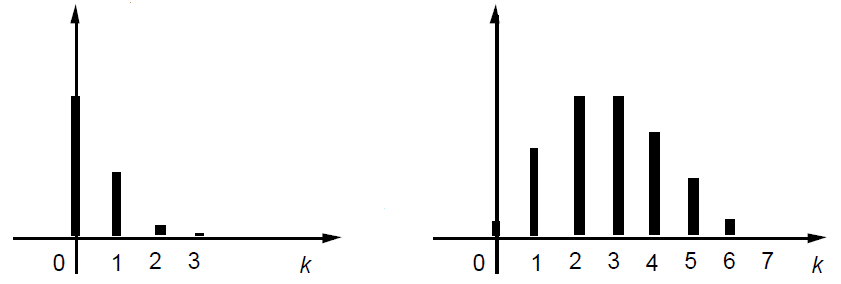 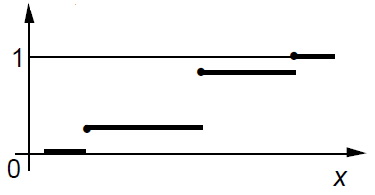 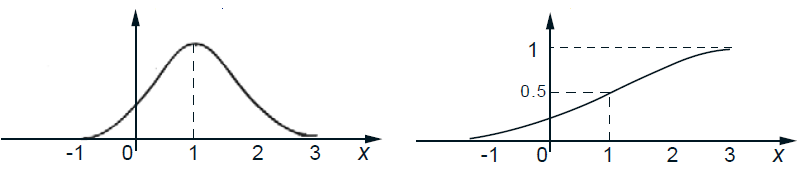 Problem 1. Show graphically PMF and corresponding CDF of discrete random variable  of number of failures of the router during the day, if:, , , , .Solution:Problem 2. No failure operating time of some device has an exponential PDF:, , where  – time in .Find the probability that device will operate without failures during .Solution: